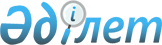 О внесении изменений в постановления Правительства Республики Казахстан от 13 декабря 1996 г. N 1533 и от 7 января 1997 г. N 14
					
			Утративший силу
			
			
		
					Постановление Правительства Республики Казахстан от 12 августа 1997 г. N 1252. Утратило силу - постановлением Правительства РК от 9 февраля 2005 г. N 124 (P050124)



      Правительство Республики Казахстан ПОСТАНОВЛЯЕТ:


     Внести в некоторые решения Правительства Республики Казахстан следующие изменения:


     1. В постановлении Правительства Республики Казахстан от 13 декабря 1996 г. N 1533  
 P961533_ 
  "О развернутом Плане мероприятий Правительства Республики Казахстан по углублению реформ на 1997 год":



     в приложении к указанному постановлению:



     в разделе VII "Законодательное обеспечение реформ", порядковый номер 111, строки:


"О порядке и условиях       проект Закона,  ноябрь  ГСК (по


содержания под стражей      постановление   1997 г. согласованию),


подозреваемых и обвиняемых  Правительства           МВД, Верховный


в совершении преступлений                           Суд (по


                                                    согласованию),


                                                    Минюст"


исключить.


 



      2. В постановлении Правительства Республики Казахстан от 7 января 1997 г. N 14 
 P970014_ 
 "О Плане законопроектных работ Правительства Республики Казахстан на 1997 год": 



      В Плане законопроектных работ Правительства Республики Казахстан на 1997 год, утвержденном указанным постановлением: 



      строки, порядковый номер 63, исключить. 


     Премьер-Министр



  Республики Казахстан

					© 2012. РГП на ПХВ «Институт законодательства и правовой информации Республики Казахстан» Министерства юстиции Республики Казахстан
				